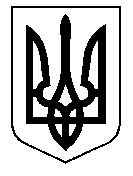 У К Р А Ї Н А Кам’янсько-Дніпровська міська радаКам’янсько-Дніпровского району Запорізької областіДесята сесія восьмого скликанняР І Ш Е Н Н Я09 лютого 2018 року             м. Кам’янка - Дніпровська                  № 29   Про звіт міського голови щодо здійсненняміською радою державної регуляторноїполітики у 2017 році           Керуючись п. 9 ст. 26 Закону України «Про місцеве самоврядування в Україні», ст. 38 Закону України «Про засади державної регуляторної політики у сфері господарської діяльності», на виконання рішень міської ради від 19.09.2017 № 10 «Про здійснення міською радою державної регуляторної політики» та від 19.09.2017 № 11 «Про затвердження Положення про порядок здійснення державної регуляторної політики Кам’янсько-Дніпровською міською радою в новій редакції», враховуючи пропозиції постійної комісії міської ради з питань соціально-економічного розвитку міста, інфраструктури, планування бюджету, фінансів, підприємництва та торгівлі, міська радав и р і ш и л а :           1. Звіт міського голови щодо здійснення міською радою державної регуляторної політики у 2017 році взяти до відома (додається).            2. Оприлюднити звіт міського голови щодо здійснення міською радою державної регуляторної політики у 2017 році шляхом його опублікування в газеті «Знамя труда» та оприлюднення на сайті міської ради.Міський голова                                                                      В.В. Антоненко     									Додаток                                                                                      рішення міської ради                                                                                     06.02.2018  № 29З В І Тміського голови щодо здійснення міською радою державної регуляторної політики у 2017 році              Виконуючи Закон України «Про засади державної регуляторної політики у сфері господарської діяльності» міська рада прийняла рішення 19.09.2017 № 11 «Про затвердження Положення про порядок здійснення державної регуляторної політики Кам’янсько-Дніпровською міською радою в новій редакції».             Протягом 2017 року Кам’янсько-Дніпровською міською радою, її виконавчим апаратом, постійною комісією міської ради з питань соціально-економічного розвитку міста, інфраструктури, планування бюджету, фінансів, підприємництва та торгівлі проведена певна робота щодо реалізації вимог Закону України «Про засади державної регуляторної політики у сфері господарської діяльності»; вивчались проекти рішень регуляторного характеру та надавались висновки щодо їх відповідності засадам державної регуляторної політики.               Планування діяльності міської ради з підготовки проектів регуляторних актів, у 2017 році, здійснювалося в рамках підготовки та затвердження плану роботи міської ради на 2017 рік у порядку, встановленому Законом України «Про засади державної регуляторної політики у сфері господарської діяльності».             Так, до плану роботи з регуляторної діяльності Кам’янсько-Дніпровської міської ради у 2017 році (із змінами), були внесені наступні питання, що є регуляторними актами і проекти яких передані для вивчення та надання висновків до відповідальної комісії:             1. Про затвердження положення про податок на майно (в частині плати за землю) на території Кам’янсько-Дніпровської міської об’єднаної територіальної громади (м. Кам’янка-Дніпровська, с. Велика Знам’янка, с. Новоолексіївка).            2. Про встановлення ставок земельного податку та надання пільг по сплаті земельного податку на 2018 рік на території Кам’янсько-Дніпровської міської об’єднаної територіальної громади (м. Кам’янка-Дніпровська, с. Велика Знам’янка, с. Новоолексіївка).            3. Про затвердження Положення про податок на нерухоме майно, відмінне від земельної ділянки.           4. Про затвердження ставок єдиного податку для фізичних осіб, які займаються підприємницькою діяльністю.           5. Про порядок розміщення тимчасових споруд для провадження підприємницької діяльності та засобів пересувної дрібної роздрібної торгівельної мережі та сфери обслуговування на території Кам’янсько-Дніпровської міської ради.           6. Про земельні торги у формі аукціону на території Кам’янсько-Дніпровської міської ради Кам’янсько-Дніпровського району Запорізької області.           7. Положення про порядок присвоєння та зміни поштових адрес (поділ с присвоєнням окремого поштового номера) об’єктам нерухомого майна на території Кам’янсько-Дніпровської міської ради.        8. Про встановлення відсотків від нормативної грошової оцінки для розрахунку орендної плати за земельні ділянки несільськогосподарського призначення на території Кам’янсько-Дніпровської міської ради.        Упродовж поточного року відповідальною постійною комісією було опрацьовано із застосуванням процедур публічного обговорення, обговоренням Аналізу, тобто 